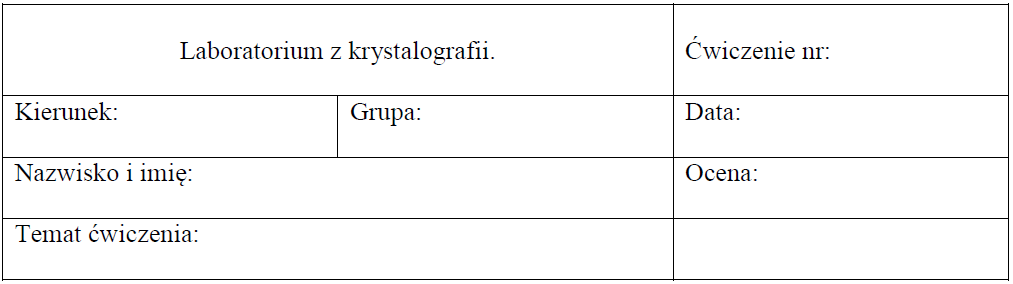 SPRAWOZDANIE NR 10Ćwiczenie 1Badanie struktury monokryształów NaCl o różnych orientacjach1. Kąty ugięcia oraz obliczone odległości między płaszczyznowe dla kryształów NaCl oorientacjach (100), (110), (111).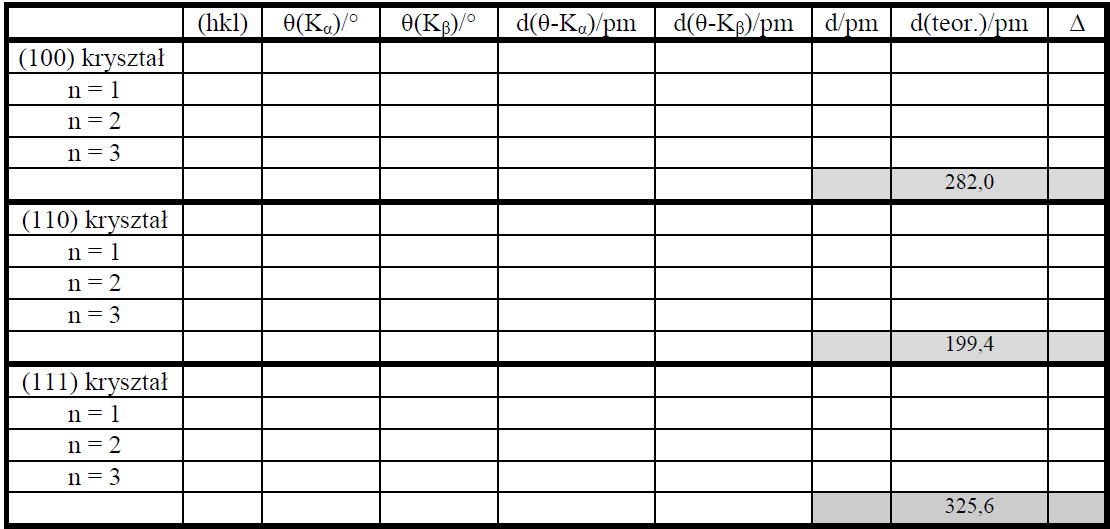 2. Wyjaśnienie, dlaczego intensywność refleksu (111) jest znacznie niższa niż dla refleksu drugiego rzędu (widmo 3).Zadanie dodatkowe